Płyty granitowe na tarasCzym warto wyłożyć przydomowy taras? Jaki materiał sprawdzi się na mrozie, będzie odporny na wodę, nie popęka, nie zacznie się łuszczyć, nie utraci atrakcyjnego wyglądu po dwóch-trzech latach, nie wyjdzie z mody?Warto postawić na naturę - płyty granitowe na tarasTak samo, jak w wielu innych przypadkach, odpowiedzią jest - naturalny surowiec. A już szczególnie polecany jest granit. Płyty granitowe na taras będą pasować do Twojego domu. Nie istotne, czy jest to zabytkowy pałac, popularna kostka z czasów PRL, czy też nowoczesna willa. To materiał ponadczasowy i zdolny pogodzić różne style.Walory użytkoweKupując płyty granitowe na taras warto postawić na te, których powierzchnia nie została wyszlifowana i jest naturalnie chropowata. Docenisz to szczególnie zimą, kiedy Twój taras nie stanie się nagle śliski jak lód.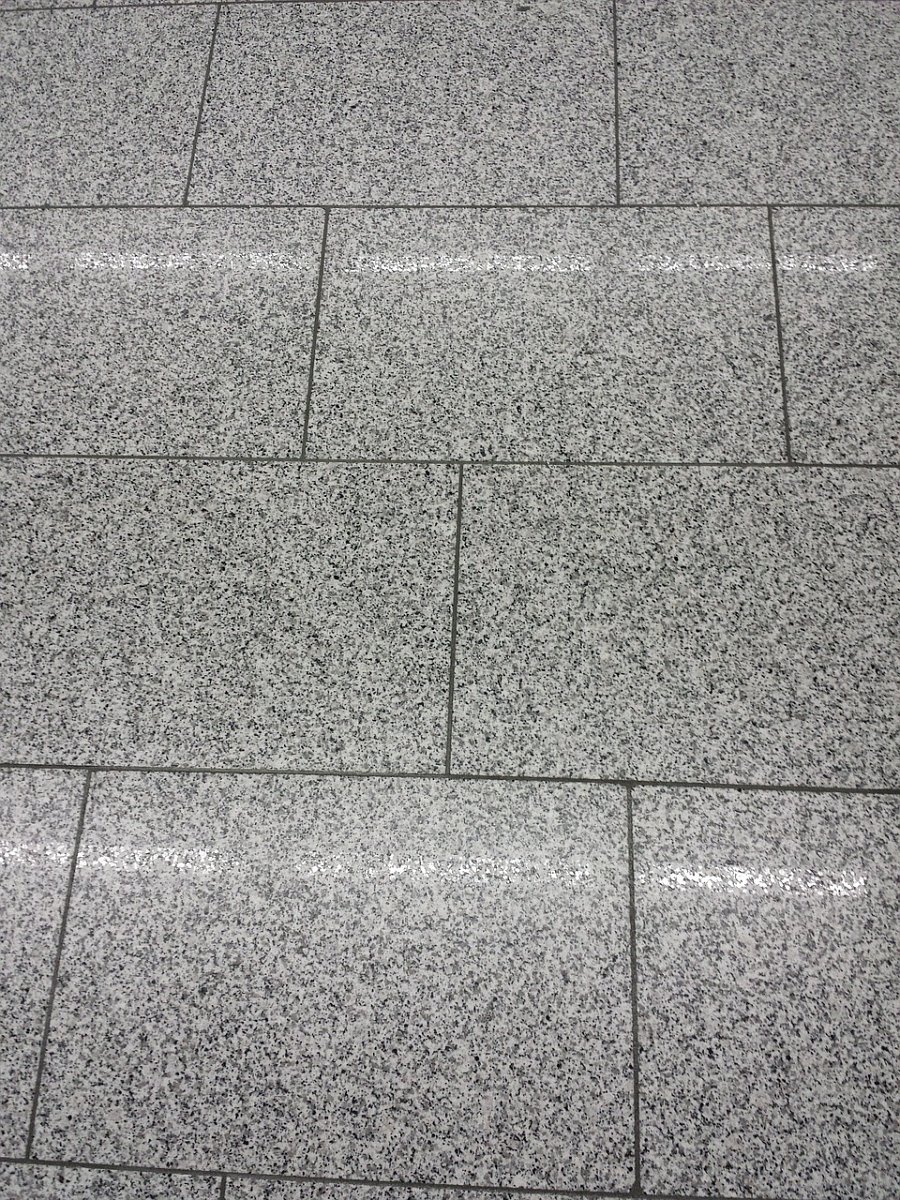 Płyty granitowe na taras - wybór na lataDobrze też przemyśleć poważnie kwestię koloru. Skoro granit jest tak wytrzymałym surowcem, to prawdopodobnie nie będziesz musiał remontować tarasu przez następnych 20-30 lat. Skoro tak, to warto zastanowić się, czy w międzyczasie nie będziesz chcieć na przykład przemalować domu i nie okaże się, że te, które wybrałeś, nie pasują kolorystycznie. Dlatego najbezpieczniejsze są płyty granitowe na taras w uniwersalnym szarym kolorze.